平成29年度　小冊子「海あそび安全講座」エントリーシート申込年月日　平成　　年　　月　　日【お申込者情報】記入例を参考の上、必要事項を入力してCNAC事務局まで送信してください。【申込・問い合わせ先】NPO法人海に学ぶ体験活動協議会（CNAC）事務局　担当：谷、港E-mail：cnac@wave.or.jp	 TEL：03-5408-8299　FAX：03-5408-8741＊いただきました情報の取り扱いには十分注意し、CNACからのご案内の送付にのみ使用させていただきます。＊冊子は無償にてご提供いたしますが、送料のご負担をお願いしております。着払いにてお送りいたしますので、予めご了承ください。またご使用後はアンケートのご提出にご協力をお願い致します。そのアンケートの中で「小冊子を使用している状況の写真」を使用いただきますようお願い致します。＊小冊子は部数に限りがあり、全国の仲間が必要としています。できるかぎり有効にご使用ください。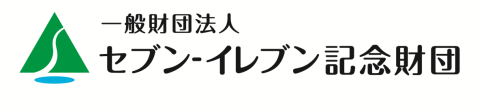 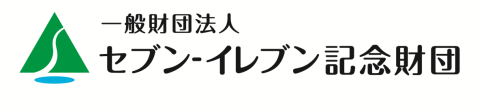 所在地所在地〒〒〒〒〒〒〒〒〒〒TELTELFAXFAXFAXFAX代表者代表者役職名代表者代表者役職名ご担当者ご担当者ご担当者所属・役職所属・役職ご担当者ﾒｰﾙｱﾄﾞﾚｽﾒｰﾙｱﾄﾞﾚｽご担当者TEL(携帯・固定)TEL(携帯・固定)FAXFAXFAXFAX送付先住所送付先住所送付先住所〒〒〒〒〒〒〒〒〒部数海あそび安全講座16ページ版海あそび安全講座16ページ版　　　　　部親子海あそび安全講座24ページ版親子海あそび安全講座24ページ版親子海あそび安全講座24ページ版親子海あそび安全講座24ページ版　　　　　部　　　　　部　　　　　部使用用途使用予定日時：イベント名：対象団体(学校名など)：参加者数(予定)：使用用途：使用予定日時：イベント名：対象団体(学校名など)：参加者数(予定)：使用用途：使用予定日時：イベント名：対象団体(学校名など)：参加者数(予定)：使用用途：使用予定日時：イベント名：対象団体(学校名など)：参加者数(予定)：使用用途：使用予定日時：イベント名：対象団体(学校名など)：参加者数(予定)：使用用途：使用予定日時：イベント名：対象団体(学校名など)：参加者数(予定)：使用用途：使用予定日時：イベント名：対象団体(学校名など)：参加者数(予定)：使用用途：使用予定日時：イベント名：対象団体(学校名など)：参加者数(予定)：使用用途：使用予定日時：イベント名：対象団体(学校名など)：参加者数(予定)：使用用途：使用予定日時：イベント名：対象団体(学校名など)：参加者数(予定)：使用用途：使用予定日時：イベント名：対象団体(学校名など)：参加者数(予定)：使用用途：備考